Om løverVigtigste biologiske facts om løverBiologiske kendetrækLøver er pattedyr. Hannen (se Figur 1 Voksen hanløve)kendes bedst på den store manke.LevestederLøver kun i Afrika. De fleste findes på savannen, hvor de lever side om side med elefanterne (se ).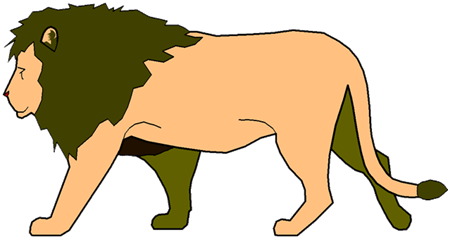 LevevisLøver lever af rov og er normalt flokdyr.Løver og menneskerLøver ser fredelige ud, når de sover, men det skal mennesket ikke lade sig snyde af. Løver kan faktisk være farlige og bliver derfor sjældent brugt som husdyr. Til gengæld sker det ofte at løver kaster sig over de indfødtes husdyr. Og undertiden sker det også at gamle løver, der ikke kan fange vildt kaster sig over et værgeløst menneske. Man har sågar hørt om sovende storvildtsjægere, som er blevet bortført fra teltet og ædt! 